-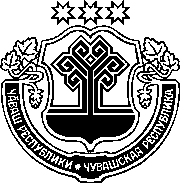 ЧӐВАШ РЕСПУБЛИКИН САККУНӖЧӐВАШ РЕСПУБЛИКИН "ЧӐВАШ РЕСПУБЛИКИНЧЕ ВЫРӐНТИ ХӐЙ ТЫТӐМЛӐХА ЙӖРКЕЛЕССИ ҪИНЧЕН" САККУННЕ ТАТА ЧӐВАШ РЕСПУБЛИКИН "ЧӐВАШ РЕСПУБЛИКИН МУНИЦИПАЛЛӐ НОРМАТИВЛӐ ПРАВО АКЧӖСЕН РЕГИСТРНЕ ЙӖРКЕЛЕМЕЛЛИ ТАТА ТЫТСА ПЫМАЛЛИ ЙӖРКЕ ҪИНЧЕН" САККУНӖН 7 СТАТЙИНЕ УЛШӐНУСЕМ КӖРТЕССИ ҪИНЧЕНЧӑваш Республикин Патшалӑх Канашӗ2021 ҫулхи юпа уйӑхӗн 14-мӗшӗнчейышӑннӑ1 статьяЧӑваш Республикин "Чӑваш Республикинче вырӑнти хӑй тытӑмлӑха йӗркелесси ҫинчен" 2004 ҫулхи юпа уйӑхӗн 18-мӗшӗнчи 19 №-лӗ саккунне (Чӑваш Республикин Патшалӑх Канашӗн ведомоҫӗсем, 2004, 60 №; 2005, 63, 64 №-сем; 2006, 66, 69, 72 №-сем; 2007, 73, 74 №-сем; 2008, 76, 77 №-сем; 2009, 80, 81 №-сем; 2010, 84, 86, 87 №-сем; 2011, 89, 91 №-сем; 2012, 
92 (I том), 94 №-сем; "Республика" хаҫат, 2012, юпа уйӑхӗн 5-мӗшӗ, раштав уйӑхӗн 29-мӗшӗ; Чӑваш Республикин Саккунӗсен пуххи, 2013, 7 №; 2014, 3, 9, 12 №-сем; 2015, 5, 10, 12 №-сем; 2016, 2, 6, 10 №-сем; 2017, 3, 9 №-сем; "Республика" хаҫат, 2018, нарӑс уйӑхӗн 21-мӗшӗ, ҫӗртме уйӑхӗн 27-мӗшӗ, авӑн уйӑхӗн 26-мӗшӗ; 2019, нарӑс уйӑхӗн 20-мӗшӗ, авӑн уйӑхӗн 18-мӗшӗ; 2020, авӑн уйӑхӗн 30-мӗшӗ, раштав уйӑхӗн 17-мӗшӗ; 2021, ака уйӑхӗн 30-мӗшӗ) ҫакӑн пек улшӑнусем кӗртес:1) 8 статьян 1-мӗш пайӗнче:а) ҫакӑн пек ҫырса 4.1-мӗш пункт хушса хурас:"4.1) ӑшӑпа тивӗҫтерекен пӗрлехи организаци ӑшӑпа тивӗҫтерекен объектсем тумалли, юсаса ҫӗнетмелли тата (е) модернизацилемелли тивӗҫсене пурнӑҫланине муниципалитет енчен тӗрӗслесе тӑрасси;";ӑ) 5-мӗш пунктра "вырӑн пӗлтерӗшлӗ автомобиль ҫулӗсене упранине" сӑмахсене "автомобиль транспортӗнче, хулари ҫӗр ҫинчи электричество транспортӗнче тата ҫул-йӗр хуҫалӑхӗнче" сӑмахсемпе улӑштарас;б) 20-мӗш пунктра "вӗсене пӑхӑннине тӗрӗслес ӗҫе пурнӑҫласси" сӑмахсене "тирпей-илем кӗртес ӗҫре поселени территорине тирпей-илем кӗртмелли правилӑсене тата сусӑр ҫынсене социаллӑ пурнӑҫ, инженерипе транспорт инфратытӑмӗсен объекчӗсемпе тата кӳрекен пулӑшу ӗҫӗсемпе пӗр чӑрмавсӑр усӑ курмалли майсемпе тивӗҫтермелли требованисене пӑхӑннине муниципалитет енчен тӗрӗслесе тӑрасси" сӑмахсемпе улӑштарас;в) ҫакӑн пек ҫырса 21.1-мӗш тата 21.2-мӗш пунктсем хушса хурас:"21.1) лесничествӑсене, вӗсен тытӑмӗнче туса хуракан, поселенин халӑх пурӑнакан вырӑнӗсен ҫӗрӗсем ҫинче вырнаҫнӑ участок лесничествисене туса хурасси, пӗтересси ҫинчен, вӗсен чиккисене палӑртасси тата улӑштарасси ҫинчен калакан йышӑнусене ҫирӗплетесси, ҫавӑн пекех поселенин халӑх пурӑнакан вырӑнӗсен ҫӗрӗсем ҫинче вырнаҫнӑ лесничествӑсен вӑрман хуҫалӑх регламенчӗсене туса хатӗрлес тата ҫирӗплетес ӗҫсене туса пырасси;21.2) поселенин халӑх пурӑнакан вырӑнӗсен ҫӗрӗсем ҫинче вырнаҫнӑ вӑрмансем тӗлӗшпе вӑрман йӗркелӳ ӗҫӗсене пурнӑҫласси;";г) 28-мӗш пунктра "усӑ курнине тата вӗсене сыхланине" сӑмахсене "вӗсене сыхланине тата усӑ курнине" сӑмахсемпе улӑштарас;2) 9 статьян 1-мӗш пайӗнче:а) 5-мӗш пунктра "вырӑн пӗлтерӗшлӗ автомобиль ҫулӗсене упранине" сӑмахсене "автомобиль транспортӗнче, хулари ҫӗр ҫинчи электричество транспортӗнче тата ҫул-йӗр хуҫалӑхӗнче" сӑмахсемпе улӑштарас;ӑ) 23-мӗш пунктра "усӑ курнине тата вӗсене сыхланине" сӑмахсене "вӗсене сыхланине тата усӑ курнине" сӑмахсемпе улӑштарас;3) 10 статьян 1-мӗш пайӗнче:а) ҫакӑн пек ҫырса 4.1-мӗш пункт хушса хурас:"4.1) ӑшӑпа тивӗҫтерекен пӗрлехи организаци ӑшӑпа тивӗҫтерекен объектсем тумалли, юсаса ҫӗнетмелли тата (е) модернизацилемелли тивӗҫсене пурнӑҫланине муниципалитет енчен тӗрӗслесе тӑрасси;";ӑ) 5-мӗш пунктра "вырӑн пӗлтерӗшлӗ автомобиль ҫулӗсене упранине" сӑмахсене "автомобиль транспортӗнче, хулари ҫӗр ҫинчи электричество транспортӗнче тата ҫул-йӗр хуҫалӑхӗнче" сӑмахсемпе улӑштарас;б) 25-мӗш пунктра "вӗсене пӑхӑннине тӗрӗслес ӗҫе пурнӑҫласси" сӑмахсене "муниципаллӑ округӑн, хула округӗн территорине тирпей-илем кӗртмелли правилӑсене, ҫав шутра сусӑр ҫынсене социаллӑ пурнӑҫ, инженерипе транспорт инфратытӑмӗсен объекчӗсемпе тата кӳрекен пулӑшу ӗҫӗсемпе пӗр чӑрмавсӑр усӑ курмалли майсемпе тивӗҫтермелли требованисене пӑхӑннине муниципалитет енчен тӗрӗслесе тӑрасси (тирпей-илем кӗртес ӗҫре муниципалитет енчен тӗрӗслесе тӑнӑ чухне ҫирӗп йӗркепе пурнӑҫламалли требованисене пӑхӑннине сӑнаса тӑнӑ вӑхӑтра тупса палӑртнӑ ҫирӗп йӗркепе пурнӑҫламалли требованисене (хӑрушсӑрлӑх мониторингне) пӑснисене пӗтермелли ҫинчен калакан предписани пама пултараҫҫӗ)";в) ҫакӑн пек ҫырса 26.2-мӗш тата 26.3-мӗш пунктсем хушса хурас:"26.2) лесничествӑсене, вӗсен тытӑмӗнче туса хуракан, муниципаллӑ округӑн, хула округӗн халӑх пурӑнакан вырӑнӗсен ҫӗрӗсем ҫинче вырнаҫнӑ участок лесничествисене туса хурасси, пӗтересси ҫинчен, вӗсен чиккисене палӑртасси тата улӑштарасси ҫинчен калакан йышӑнусене ҫирӗплетесси, ҫавӑн пекех муниципаллӑ округӑн, хула округӗн халӑх пурӑнакан вырӑнӗсен ҫӗрӗсем ҫинче вырнаҫнӑ лесничествӑсен вӑрман хуҫалӑх регламенчӗсене туса хатӗрлес тата ҫирӗплетес ӗҫсене туса пырасси;26.3) муниципаллӑ округӑн, хула округӗн халӑх пурӑнакан вырӑнӗсен ҫӗрӗсем ҫинче вырнаҫнӑ вӑрмансенче вӑрман йӗркелӳ ӗҫӗсене пурнӑҫласси;";г) 30-мӗш пунктра "усӑ курнине тата вӗсене сыхланине" сӑмахсене "вӗсене сыхланине тата усӑ курнине" сӑмахсемпе улӑштарас;4) 23 статьян 4-мӗш тата 5-мӗш пайӗсене ҫакӑн пек ҫырса хурас:"4. Халӑх итлевне йӗркелемелли тата ирттермелли йӗркене муниципаллӑ пӗрлӗх уставӗпе тата (е) муниципаллӑ пӗрлӗхӗн представительлӗ органӗн нормативлӑ право акчӗсемпе ҫирӗплетеҫҫӗ, унта муниципаллӑ пӗрлӗхре пурӑнакансене халӑх итлевӗн вӑхӑчӗ тата вырӑнӗ ҫинчен малтанах пӗлтерсе хурассине, муниципаллӑ право акчӗн проекчӗпе малтанах паллаштарассине, ҫав шутра ӑна вырӑнти хӑй тытӑмлӑх органӗн "Интернет" информаципе телекоммуникаци сетӗнчи официаллӑ сайтне вырнаҫтарассине е вырӑнти хӑй тытӑмлӑх органӗн хӑйӗн ӗҫӗ-хӗлӗ ҫинчен калакан информацие "Интернет" информаципе телекоммуникаци сетьне вырнаҫтарма майсем ҫук пулсан, Чӑваш Республикин Власть органӗсен порталне е муниципаллӑ пӗрлӗхӗн "Интернет" информаципе телекоммуникаци сетӗнчи официаллӑ сайтне (малалла ҫак статьяра – официаллӑ сайт) Федерацин "Патшалӑх органӗсен тата вырӑнти хӑй тытӑмлӑх органӗсен ӗҫӗ-хӗлӗ ҫинчен калакан информаципе усӑ курмалли майсемпе тивӗҫтересси ҫинчен" 
2009 ҫулхи нарӑс уйӑхӗн 9-мӗшӗнчи 8-ФЗ №-лӗ саккунӗн положенийӗсене шута илсе вырнаҫтарассине, муниципаллӑ пӗрлӗхре пурӑнакансене сӳтсе явма сӗннӗ муниципаллӑ нормативлӑ право акчӗ тӗлӗшпе хӑйсен асӑрхаттарӑвӗсемпе сӗнӗвӗсене, ҫав шутра официаллӑ сайтпа усӑ курса, памалли условисем туса парассине, муниципаллӑ пӗрлӗхре пурӑнакансене халӑх итлевне хутшӑнма пулӑшакан ытти мерӑсене, ҫав шутра халӑх итлевӗн результачӗсене, тунӑ йышӑнусене сӑлтавласа ҫирӗплетсе панине кӗртсе, вӗсене официаллӑ сайта вырнаҫтарса, пичетлесе кӑларассине (халӑха пӗлтерессине) пӑхса хӑвармалла.Муниципаллӑ пӗрлӗх уставӗпе тата (е) муниципаллӑ пӗрлӗхӗн представительлӗ органӗн нормативлӑ право акчӗсемпе ҫакна палӑртса хӑварма пултараҫҫӗ: ҫак пайӑн пӗрремӗш абзацӗнче кӑтартнӑ материалсемпе информацие вырнаҫтарма, муниципаллӑ пӗрлӗхре пурӑнакансем муниципаллӑ право акчӗн проекчӗ тӗлӗшпе хӑйсен асӑрхаттарӑвӗсемпе сӗнӗвӗсене парассине тивӗҫтермелли майсем туса пама, ҫавӑн пекех муниципаллӑ пӗрлӗхре пурӑнакансем халӑх итлевне ҫавнашкал тӗллевсем валли официаллӑ сайтпа усӑ курмалли требованисене пӑхӑнса хутшӑнмашкӑн федерацин "Патшалӑх тата муниципалитет пулӑшӑвӗсен (ӗҫ-хӗлӗн) пӗрлехи порталӗ" патшалӑх информаци тытӑмӗпе усӑ курма юрать, унпа усӑ курмалли йӗркене ҫак статья тӗллевӗсем валли Раҫҫей Федерацийӗн саккунӗсемпе килӗшӳллӗн Раҫҫей Федерацийӗн Правительстви палӑртать.5. Тӗп плансен проекчӗсем, ҫӗрпе усӑ курмалли тата ҫурт-йӗр лартмалли правилӑсен проекчӗсем, территорисен планне тумалли проектсем, территорисен чиккисене палӑртмалли проектсем, территорисене тирпей-илем кӗртмелли правилӑсен проекчӗсем, ҫирӗплетнӗ ҫав документсенчен пӗрне улшӑнусем кӗртме палӑртакан проектсем, ҫӗр участокӗсемпе тата капиталлӑ строительство объекчӗсемпе ирӗк илсе условлӑ усӑ курма ирӗк пани ҫинчен калакан йышӑнусен проекчӗсем, капиталлӑ строительство объекчӗсене тума, юсаса ҫӗнетме ирӗк панӑ чи пысӑк параметрсенчен пӑрӑнма ирӗк пани ҫинчен калакан йышӑнусен проекчӗсем, ҫӗрпе усӑ курмалли тата ҫуртсем лартмалли ҫирӗплетнӗ правилӑсем ҫук чухне ҫӗр участокӗсемпе тата капиталлӑ строительство объекчӗсемпе усӑ курма ирӗк панӑ пӗр тӗсе ҫавнашкал усӑ курмалли тепӗр тӗспе улӑштарас ыйтусем пирки хула строительстви ҫинчен калакан саккунсемпе килӗшӳллӗн халӑх итлевӗсене тата обществӑлла тишкерӳсене йӗркелесе ирттереҫҫӗ.";5) 31 статьян 6-мӗш пайӗн 8-мӗш пунктне ҫакӑн пек ҫырса хурас:"8) Раҫҫей Федерацийӗн гражданлӑхне е тата Раҫҫей Федерацийӗн тӗнчери килӗшӗвне хутшӑнакан ҫӗршыв шутӗнчи ют ҫӗршыв гражданлӑхне ҫухатсан, ҫав килӗшӳ тӑрӑх ют ҫӗршыв гражданинӗ вырӑнти хӑй тытӑмлӑх органӗсене суйланма пултарать, ют ҫӗршыв гражданлӑхӗ (подданстви) е тата пурӑнма ирӗк илни пур пулсан е Раҫҫей Федерацийӗн гражданинӗ е тата, Раҫҫей Федерацийӗн тӗнчери килӗшӗвӗпе урӑххине палӑртман пулсан, Раҫҫей Федерацийӗн тӗнчери килӗшӗвне тӗпе хурса вырӑнти хӑй тытӑмлӑх органӗсене суйланма пултаракан ют ҫӗршыв гражданинӗ ют ҫӗршыв территорийӗнче ялан пурӑнма право пуррине ӗнентерекен ытти документ пур пулсан;";6) 32 статьяра:а) 6.1-мӗш пая ҫакӑн пек ҫырса 4-мӗш пункт хушса хурас:"4) Раҫҫей Федерацийӗн гражданлӑхне е тата Раҫҫей Федерацийӗн тӗнчери килӗшӗвне хутшӑнакан ҫӗршыв шутӗнчи ют ҫӗршыв гражданлӑхне ҫухатни, ҫав килӗшӳ тӑрӑх ют ҫӗршыв гражданинӗ вырӑнти хӑй тытӑмлӑх органӗсене суйланма пултарать, ют ҫӗршыв гражданлӑхӗ (подданстви) е тата пурӑнма ирӗк илни пурри е Раҫҫей Федерацийӗн гражданинӗ е Раҫҫей Федерацийӗн тӗнчери килӗшӗвне тӗпе хурса вырӑнти хӑй тытӑмлӑх органӗсене суйланма пултаракан ют ҫӗршыв гражданинӗ ют ҫӗршыв территорийӗнче ялан пурӑнма право пуррине ӗнентерекен ытти документ пурри ҫинчен муниципаллӑ пӗрлӗхӗн пуҫлӑхне хӑй ҫавӑн ҫинчен пӗлнӗ кун, анчах та Раҫҫей Федерацийӗн гражданлӑхне е тата ют ҫӗршыв гражданлӑхне ҫухатнӑ е ют ҫӗршыв гражданлӑхне (подданствине) е тата пурӑнма ирӗк илнине е ҫак пунктпа пӑхса хӑварнӑ ытти документа илнӗ кунран пуҫласа пилӗк ӗҫ кунӗнчен кая юлмасӑр ҫырса пӗлтермелле.";ӑ) 9-мӗш пайӑн 9-мӗш пунктне ҫакӑн пек ҫырса хурас:"9) Раҫҫей Федерацийӗн гражданлӑхне е тата Раҫҫей Федерацийӗн тӗнчери килӗшӗвне хутшӑнакан ҫӗршыв шутӗнчи ют ҫӗршыв гражданлӑхне ҫухатсан, ҫав килӗшӳ тӑрӑх ют ҫӗршыв гражданинӗ вырӑнти хӑй тытӑмлӑх органӗсене суйланма пултарать, ют ҫӗршыв гражданлӑхӗ (подданстви) е та-та пурӑнма ирӗк илни пур пулсан е Раҫҫей Федерацийӗн гражданинӗ е та-та, Раҫҫей Федерацийӗн тӗнчери килӗшӗвӗпе урӑххине палӑртман пулсан, Раҫҫей Федерацийӗн тӗнчери килӗшӗвне тӗпе хурса вырӑнти хӑй тытӑмлӑх органӗсене суйланма пултаракан ют ҫӗршыв гражданинӗ ют ҫӗршыв территорийӗнче ялан пурӑнма право пуррине ӗнентерекен ытти документ пур пулсан;";7) 35 статьян 6-мӗш пайӗн 7-мӗш пунктне ҫакӑн пек ҫырса хурас:"7) Раҫҫей Федерацийӗн гражданлӑхне е тата Раҫҫей Федерацийӗн тӗнчери килӗшӗвне хутшӑнакан ҫӗршыв шутӗнчи ют ҫӗршыв гражданлӑхне ҫухатсан, ҫав килӗшӳ тӑрӑх ют ҫӗршыв гражданинӗ вырӑнти хӑй тытӑмлӑх органӗсене суйланма пултарать, ют ҫӗршыв гражданлӑхӗ (подданстви) е та-та пурӑнма ирӗк илни пур пулсан е Раҫҫей Федерацийӗн гражданинӗ е та-та, Раҫҫей Федерацийӗн тӗнчери килӗшӗвӗпе урӑххине палӑртман пулсан, Раҫҫей Федерацийӗн тӗнчери килӗшӗвне тӗпе хурса вырӑнти хӑй тытӑмлӑх органӗсене суйланма пултаракан ют ҫӗршыв гражданинӗ ют ҫӗршыв территорийӗнче ялан пурӑнма право пуррине ӗнентерекен ытти документ пур пулсан;";8) 38 статьяна ҫакӑн пек ҫырса 6.1-мӗш пай хушса хурас:"6.1. Муниципаллӑ нормативлӑ право акчӗсене кӗртсе хӑварнӑ ҫирӗп йӗркепе пурнӑҫламалли требованисене (малалла – ҫирӗп йӗркепе пурнӑҫламалли требованисем), вӗсем предпринимательлӗх ӗҫне тата экономикӑри ытти ӗҫ-хӗле пурнӑҫлассипе ҫыхӑннӑ тата вӗсене пӑхӑннине муниципаллӑ тӗрӗслев шайӗнче тишкереҫҫӗ, палӑртмалли тата вӗсемпе усӑ курнине хак памалли, административлӑ майпа явап тыттармалли, лицензисем тата ытти ирӗк панисене памалли, аккредитацилемелли, хаклав майӗсемпе экспертизӑн ытти майӗсене палӑртмалли йӗркене Федерацин "Раҫҫей Федерацийӗнче ҫирӗп йӗркепе пурнӑҫламалли требованисем ҫинчен" 2020 ҫулхи утӑ уйӑхӗн 31-мӗшӗнчи 247-ФЗ №-лӗ саккунӗпе палӑртнӑ ҫирӗп йӗркепе пурнӑҫламалли требованисене палӑртмалли тата вӗсемпе усӑ курнине хак памалли принципсене шута илсе муниципаллӑ нормативлӑ право акчӗсемпе палӑртаҫҫӗ.";9) 41.1 статьян 2-мӗш пайӗн 17-мӗш пункчӗ хӑйӗн вӑйне ҫухатнӑ тесе йышӑнас;10) 42 статьяра:а) 3-мӗш пайӑн пӗрремӗш абзацӗнче "предпринимательлӗх тата инвестици ӗҫ-хӗлӗн субъекчӗсем валли маларах пӑхса хӑварнӑ тивӗҫсене" сӑмахсене "предпринимательлӗх тата экономикӑри ытти ӗҫ-хӗлӗн субъекчӗсем валли пӑхса хӑварнӑ ҫирӗп йӗркепе пурнӑҫламалли требованисене, инвестици ӗҫ-хӗлӗн субъекчӗсем валли пӑхса хӑварнӑ тивӗҫсене" сӑмахсемпе улӑштарас;ӑ) 4-мӗш пайӑн пӗрремӗш абзацӗнче "предпринимательлӗх тата инвестици ӗҫ-хӗлӗн субъекчӗсем валли маларах пӑхса хӑварнӑ тивӗҫсене" сӑмахсене "предпринимательлӗх тата экономикӑри ытти ӗҫ-хӗлӗн субъекчӗсем валли пӑхса хӑварнӑ ҫирӗп йӗркепе пурнӑҫламалли требованисене, инвестици ӗҫ-хӗлӗн субъекчӗсем валли пӑхса хӑварнӑ тивӗҫсене" сӑмахсемпе улӑштарас;б) 5-мӗш пая ҫакӑн пек ҫырса хурас:"5. Муниципаллӑ нормативлӑ право акчӗсен проекчӗсен йӗркелӳ тӗлӗшӗнчен витӗм кӳреслӗхне хаклас ӗҫе предпринимательлӗх тата экономикӑри ытти ӗҫ-хӗлӗн субъекчӗсем валли ытлашши тивӗҫсем, чарусем туса хуракан тата ӗҫе чарса пыракан е ҫапла тума пулӑшакан положенисене, ҫавӑн пекех предпринимательлӗх тата экономикӑри ытти ӗҫ-хӗлӗн субъекчӗсем тата вырӑнти бюджетсем нимӗнпе ҫирӗплетмен тӑкаксем тӑвасси патне илсе ҫитерекен положенисене тупса палӑртас тӗллевпе тӑваҫҫӗ.";в) 6-мӗш пайра: пӗрремӗш абзацра "предпринимательлӗх тата инвестици ӗҫ-хӗлӗн субъекчӗсем валли пӑхса хӑварнӑ тивӗҫсене" сӑмахсене "предпринимательлӗх тата экономикӑри ытти ӗҫ-хӗлӗн субъекчӗсем валли пӑхса хӑварнӑ ҫирӗп йӗркепе пурнӑҫламалли требованисене, инвестици ӗҫ-хӗлӗн субъекчӗсем валли пӑхса хӑварнӑ тивӗҫсене" сӑмахсемпе улӑштарас;иккӗмӗш абзацра "предпринимательлӗх тата инвестици ӗҫ-хӗлӗн субъекчӗсем" сӑмахсене "предпринимательлӗх тата экономикӑри ытти ӗҫ-хӗлӗн субъекчӗсем, инвестици ӗҫ-хӗлӗн субъекчӗсем" сӑмахсемпе улӑштарас;г) 7-мӗш пайра "предпринимательлӗх тата инвестици ӗҫ-хӗлӗн субъекчӗсем валли пӑхса хӑварнӑ тивӗҫсене" сӑмахсене "предпринимательлӗх тата экономикӑри ытти ӗҫ-хӗлӗн субъекчӗсем валли пӑхса хӑварнӑ ҫирӗп йӗркепе пурнӑҫламалли требованисене, инвестици ӗҫ-хӗлӗн субъекчӗсем валли пӑхса хӑварнӑ тивӗҫсене" сӑмахсемпе улӑштарас.2 статьяЧӑваш Республикин "Чӑваш Республикин муниципаллӑ нормативлӑ право акчӗсен регистрне йӗркелемелли тата тытса пымалли йӗрке ҫинчен" 2008 ҫулхи раштав уйӑхӗн 17-мӗшӗнчи 67 №-лӗ саккунӗн (Чӑваш Республикин Патшалӑх Канашӗн ведомоҫӗсем, 2008, 78 №; 2010, 87 №; 2011, 90 №; Чӑваш Республикин Саккунӗсен пуххи, 2014, 2 №; 2016, 10 №) 7 статйине ҫакӑн пек ҫырса хурас:"7 статья. Муниципаллӑ актсене право экспертизи тӑвассиМуниципаллӑ районсен, муниципаллӑ округсемпе хула округӗсен вырӑнти хӑй тытӑмлӑх органӗсен регистра кӗртнӗ муниципаллӑ акчӗсене вӗсем Раҫҫей Федерацийӗн Конституцийӗпе, федераци саккунӗсемпе тата Раҫҫей Федерацийӗн ытти нормативлӑ право акчӗсемпе, Чӑваш Республикин Конституцийӗпе, Чӑваш Республикин саккунӗсемпе тата ытти нормативлӑ право акчӗсемпе, муниципаллӑ пӗрлӗхсен уставӗсемпе килӗшсе тӑнине полномочиллӗ орган палӑртнӑ йӗркепе право экспертизи тумалла.".3 статья1. Ҫак Саккун, ҫак статьяпа урӑх вӑхӑтра вӑя кӗртме палӑртнӑ положенисемсӗр пуҫне, ӑна официаллӑ йӗркепе пичетлесе кӑларнӑ кун хыҫҫӑн вунӑ кун иртсен вӑя кӗрет.2. Ҫак Саккунӑн 1 статйин 1-мӗш пункчӗн "в" ҫум пункчӗ, 3-мӗш пункчӗн "в" ҫум пункчӗ 2022 ҫулхи кӑрлач уйӑхӗн 1-мӗшӗнчен пуҫласа вӑя кӗреҫҫӗ.Шупашкар хулиЧӑваш РеспубликинПуҫлӑхӗО. Николаев